КУЛЬТУРНЫЙ ДНЕВНИК ШКОЛЬНИЦЫ Магомедовой Калиматученицы 6 «а» классаМКОУ СОШ №12021 годРаздел 1. Приглашение к чтению.Раздел 2. Волшебный мир искусства.Раздел 3. Театральные встречи.Раздел 4. Удивительный мир кино.Раздел 5. Никто не забыт…Раздел 6. Музейное зазеркалье.Раздел 7. Мой Дагестан.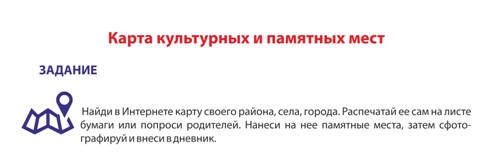 В оформлении дневника использованы фотоматериалы из открытого доступа сети интернет№Дата, форма посещения (очная или дистанционная)Посещение с родителями/групповое/индивидуальноеНазвание, место расположенияВпечатление Фотографии 1ОчнаяОсенние и зимние каникулы 2020-2021 годаиндивидуальноег.ИзбербашдомаЗахватывающие истории. Интересные персонажи, у которых учишься жизни и расширяешь кругозор.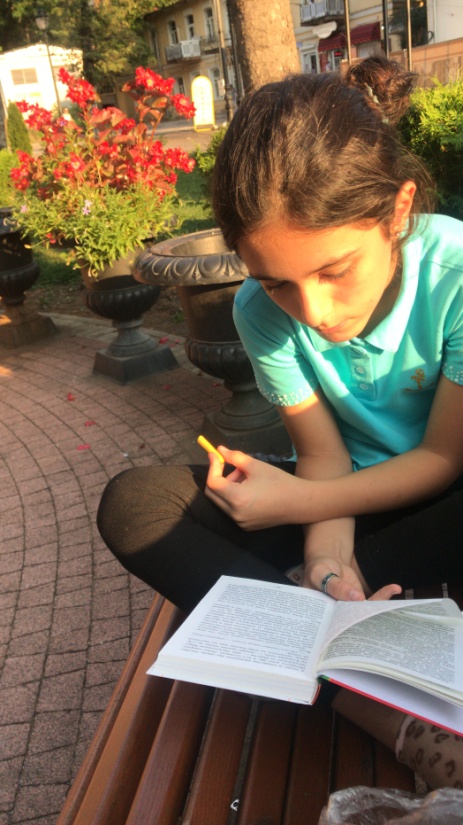 №Дата, форма посещения (очная или дистанционная)Посещение с родителями/групповое/индивидуальноеНазвание, место расположенияВпечатление Фотографии 1Очная06.09.2020Посещение с родителямиГород Кисловодск,дельфинарийБыло очень интересно увидеть вживую дельфинов, кита и много других морских жителей. Нас впечатлило и запомнилось интересное представление морских обитателей под руководством дрессировщиков.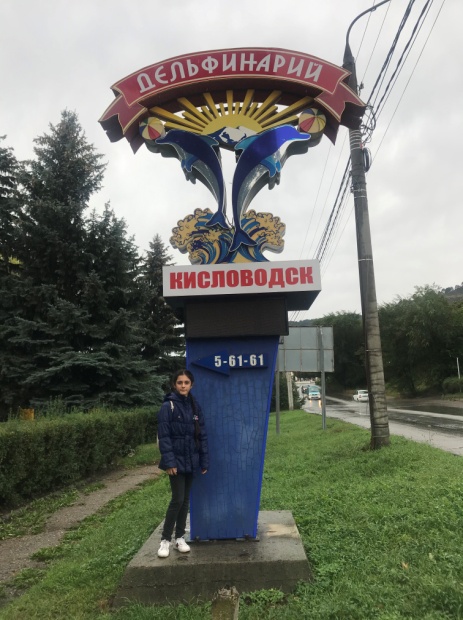 2ОчнаяСентябрь 2020Посещение с родителямиГород КисловодскВ городе много памятников сказочных персонажей, цветов и скульптур. Ощущение что попал в сказку, настолько все красиво и завораживающе. 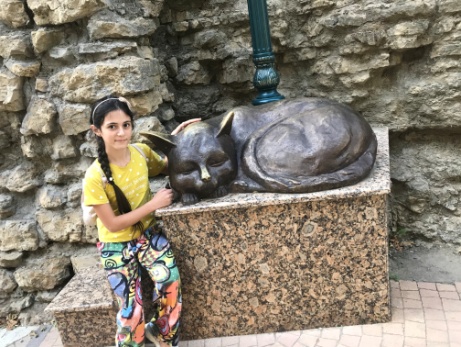 №Дата, форма посещения (очная или дистанционная)Посещение с родителями/групповое/индивидуальноеНазвание, место расположенияВпечатление Фотографии очная07.01.2020Посещение с родителямиРусский Драматический театр г.МахачкалаМы посетили постановку «Снежная Королева». Конечно я читала это произведение, но увидеть постановку – это незабываемо!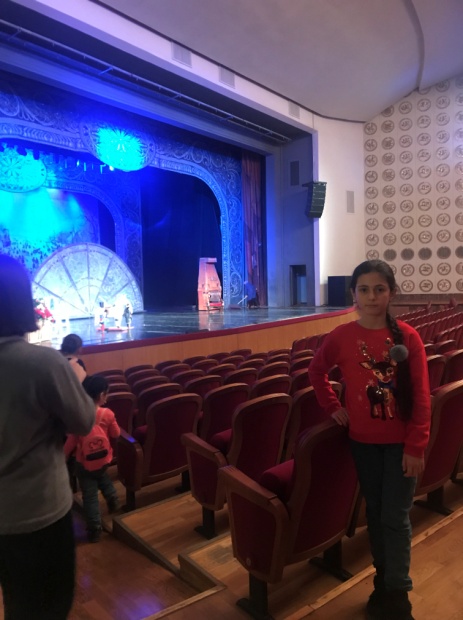 №Дата, форма посещения (очная или дистанционная)Посещение с родителями/групповое/индивидуальноеНазвание, место расположенияВпечатление Фотографии очная и дистанционнаяС родителями,групповое и индивидуальноеКинотеатр «Синема Холл» город Избербаш, просмотр дома Положительные эмоции, запоминающиеся персонажи, у которых есть чему учиться и подражать.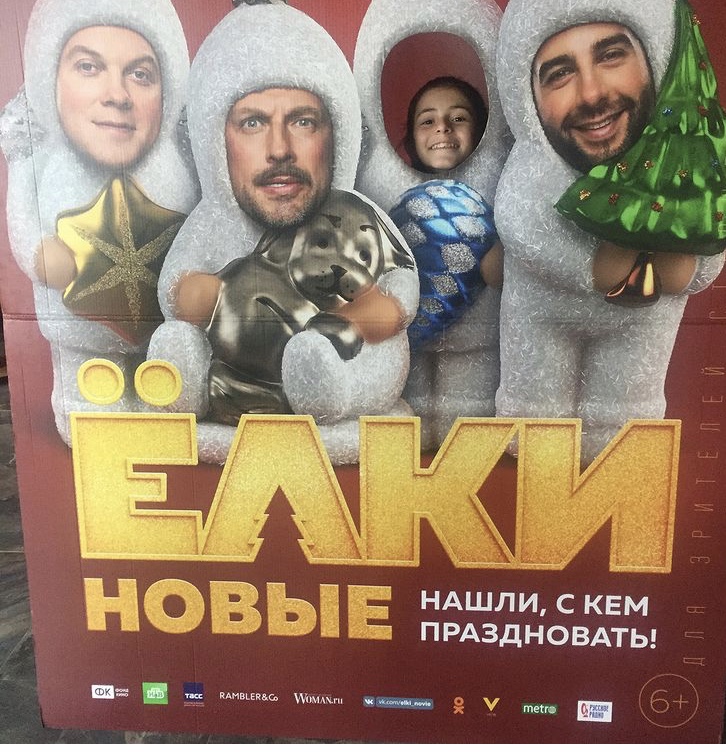 №Дата, форма посещения (очная или дистанционная)Посещение с родителями/групповое/индивидуальноеНазвание, место расположенияВпечатление Фотографии очнаясентябрь 2020Посещение с родителямиГород Кисловодск, парк Долина Роз.Памятники военных событий- это всегда волнительно. Потому что эта память погибшим воинам в борьбе с фашисткой Германии! 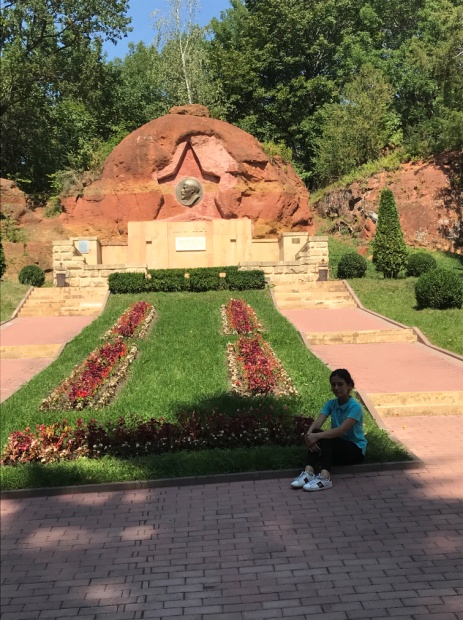 №Дата, форма посещения (очная или дистанционная)Посещение с родителями/групповое/индивидуальноеНазвание, место расположенияВпечатление Фотографии 1очнаяиюнь 2020Посещение с родителямиСело Гуниб, Гунибского района,Республики ДагестанОчень много памятников истории посетили в данную поездку:Музей Р.Гамзатова, Крепость музей Имама Шамиля и много исторических мест, которые рассказывают о прошлом времени.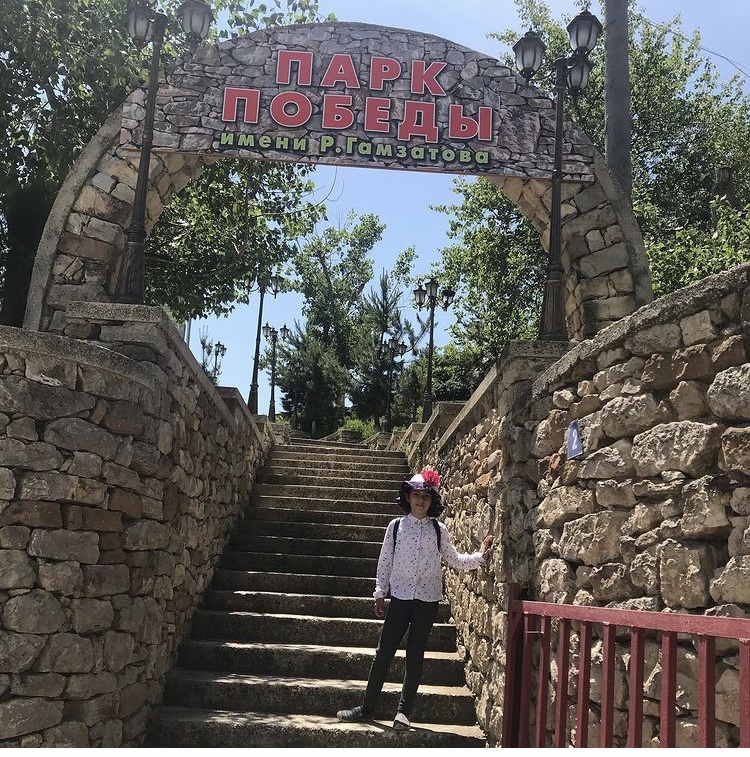 2очнаясентябрь 2020Посещение с родителямиГород Кисловодск, железнодорожный  музей.Случайно попали в этот музей, тем не менее остались довольны.Ознакомились с железнодорожной историей. Было интересно)))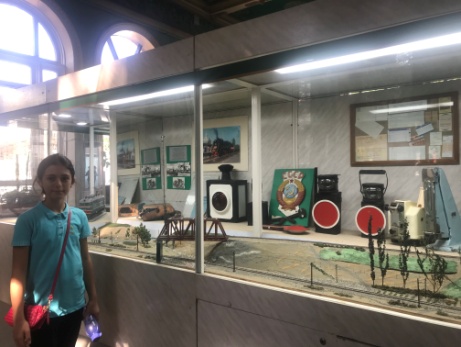 №Дата, форма посещения (очная или дистанционная)Посещение с родителями/групповое/индивидуальноеНазвание, место расположенияВпечатление Фотографии очнаяПосещение с родителямиСело Урахи Сергокалинского района,Республика ДагестанЭто наше родовое село, в котором есть исторические памятники и живописная местность.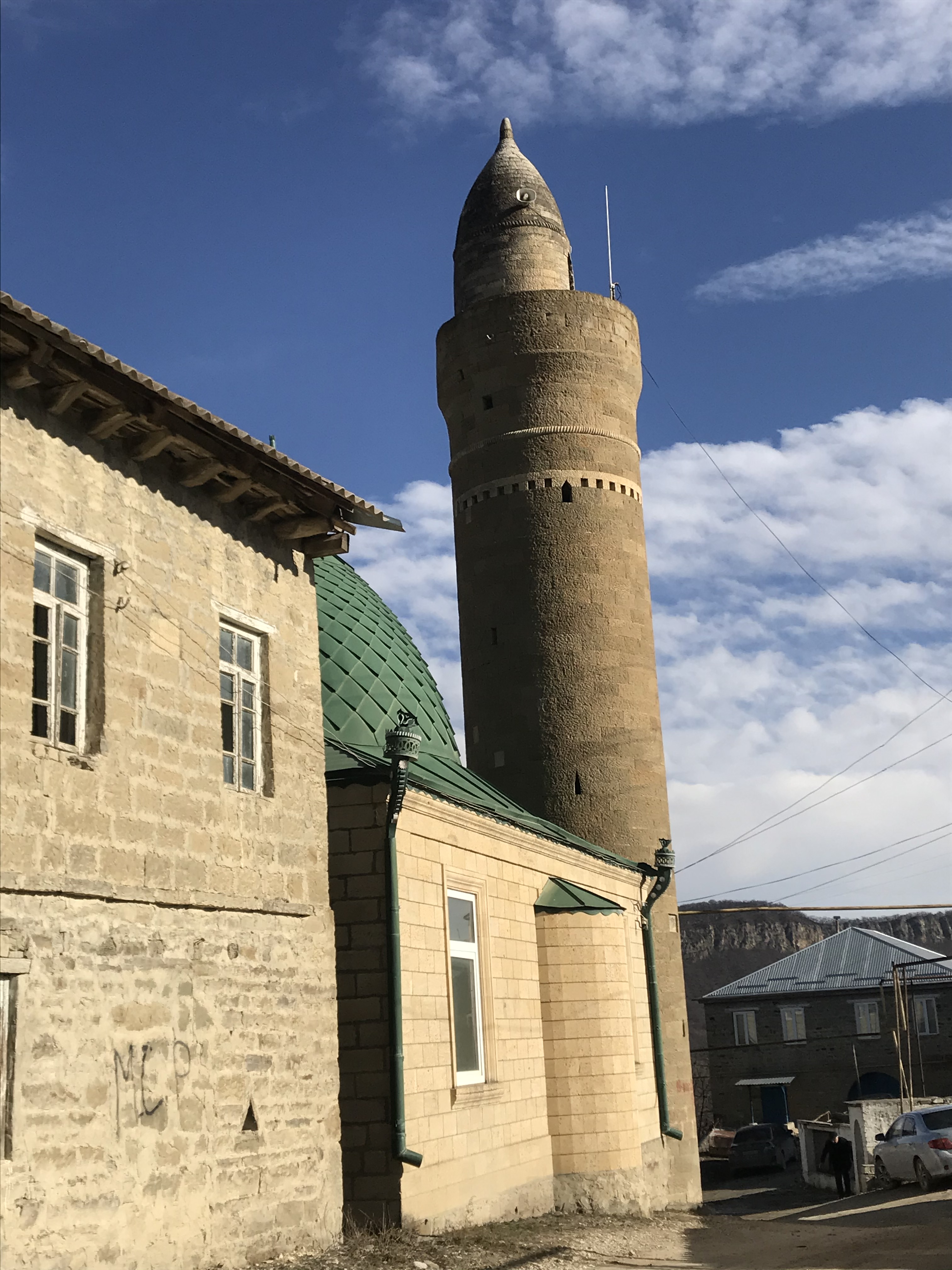 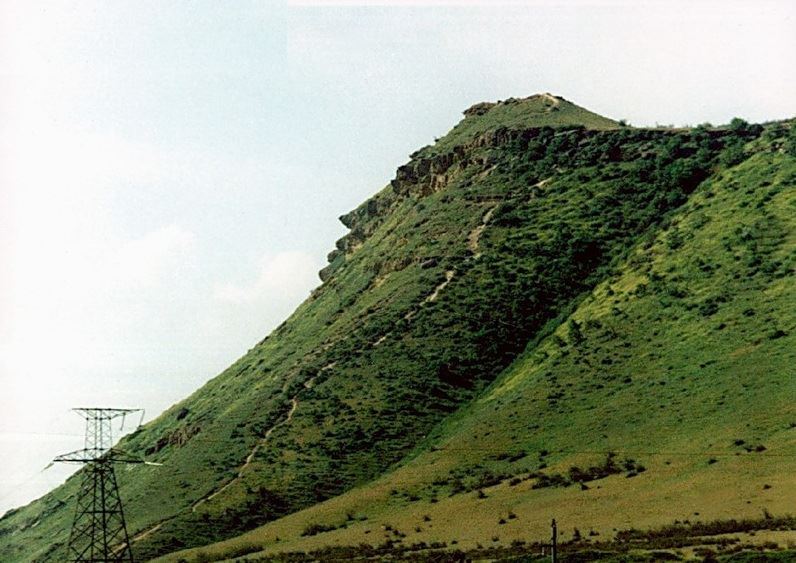 